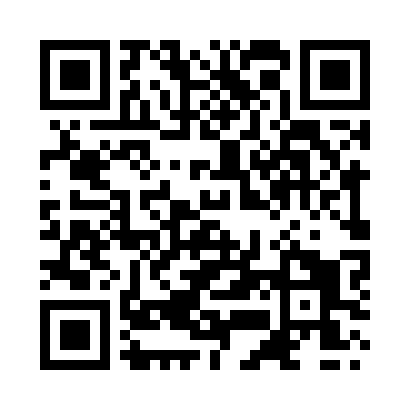 Prayer times for Llantwit Major, Vale of Glamorgan, UKMon 1 Jul 2024 - Wed 31 Jul 2024High Latitude Method: Angle Based RulePrayer Calculation Method: Islamic Society of North AmericaAsar Calculation Method: HanafiPrayer times provided by https://www.salahtimes.comDateDayFajrSunriseDhuhrAsrMaghribIsha1Mon3:105:021:186:549:3411:262Tue3:105:031:186:549:3311:263Wed3:115:031:186:549:3311:254Thu3:115:041:186:539:3211:255Fri3:125:051:196:539:3211:256Sat3:125:061:196:539:3111:257Sun3:135:071:196:539:3111:258Mon3:135:081:196:529:3011:249Tue3:145:091:196:529:2911:2410Wed3:155:101:196:529:2811:2411Thu3:155:111:206:519:2811:2312Fri3:165:121:206:519:2711:2313Sat3:165:131:206:519:2611:2314Sun3:175:141:206:509:2511:2215Mon3:185:161:206:509:2411:2216Tue3:185:171:206:499:2311:2117Wed3:195:181:206:499:2211:2118Thu3:205:191:206:489:2111:2019Fri3:205:201:206:479:2011:2020Sat3:215:221:206:479:1811:1921Sun3:225:231:206:469:1711:1922Mon3:225:241:206:459:1611:1823Tue3:235:261:206:459:1411:1724Wed3:245:271:206:449:1311:1725Thu3:245:291:206:439:1211:1626Fri3:255:301:206:429:1011:1527Sat3:265:311:206:419:0911:1428Sun3:265:331:206:409:0711:1429Mon3:275:341:206:409:0611:1330Tue3:285:361:206:399:0411:1231Wed3:295:371:206:389:0311:10